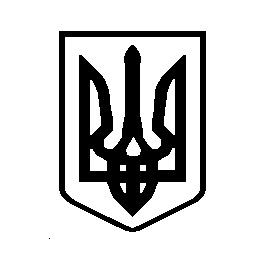 УКРАЇНАВИШГОРОДСЬКА МІСЬКА РАДАРОЗПОРЯДЖЕННЯ № 86«05» вересня 2022 р.                                                                             Про призначення виконуючого обов’язкидиректора Вишгородського ліцею «Сузір'я» Вишгородської міської ради         Відповідно до Законів України «Про місцеве самоврядування в Україні», «Про  освіту», «Про повну  загальну середню освіту» , рішення Вишгородської міської ради від 01.09.2022 № 23/30 «Про дострокове розірвання контракту та звільнення директора Вишгородського ліцею «Сузір’я» Вишгородської міської ради Горготи О.Б.», розглянувши заяву заступника директора з навчально-виховної роботи Вишгородського ліцею «Сузір'я» Федоряченко Л.Б. та з метою належної організації освітньо-виховного процесу: 1. Призначити Федоряченко Людмилу Борисівну, заступника директора з навчально-виховної роботи Вишгородського ліцею «Сузір'я» виконуючою обов’язки  директора  Вишгородського ліцею «Сузір'я» Вишгородської міської ради з 05 вересня 2022 року  до призначення директора даного ліцею у порядку, визначеному законами.2. Встановити посадовий оклад Федоряченко Л.Б. відповідно до тарифного розряду директора Вишгородського ліцею «Сузір’я».3. Контроль за  виконанням даного розпорядження покласти на начальника соціально-гуманітарного управління Вишгородської міської ради Форощу Т.В. Міський голова                                                          Олексій  МОМОТ